Муниципальное бюджетное образовательное учреждение дополнительного образования Дом детского творчества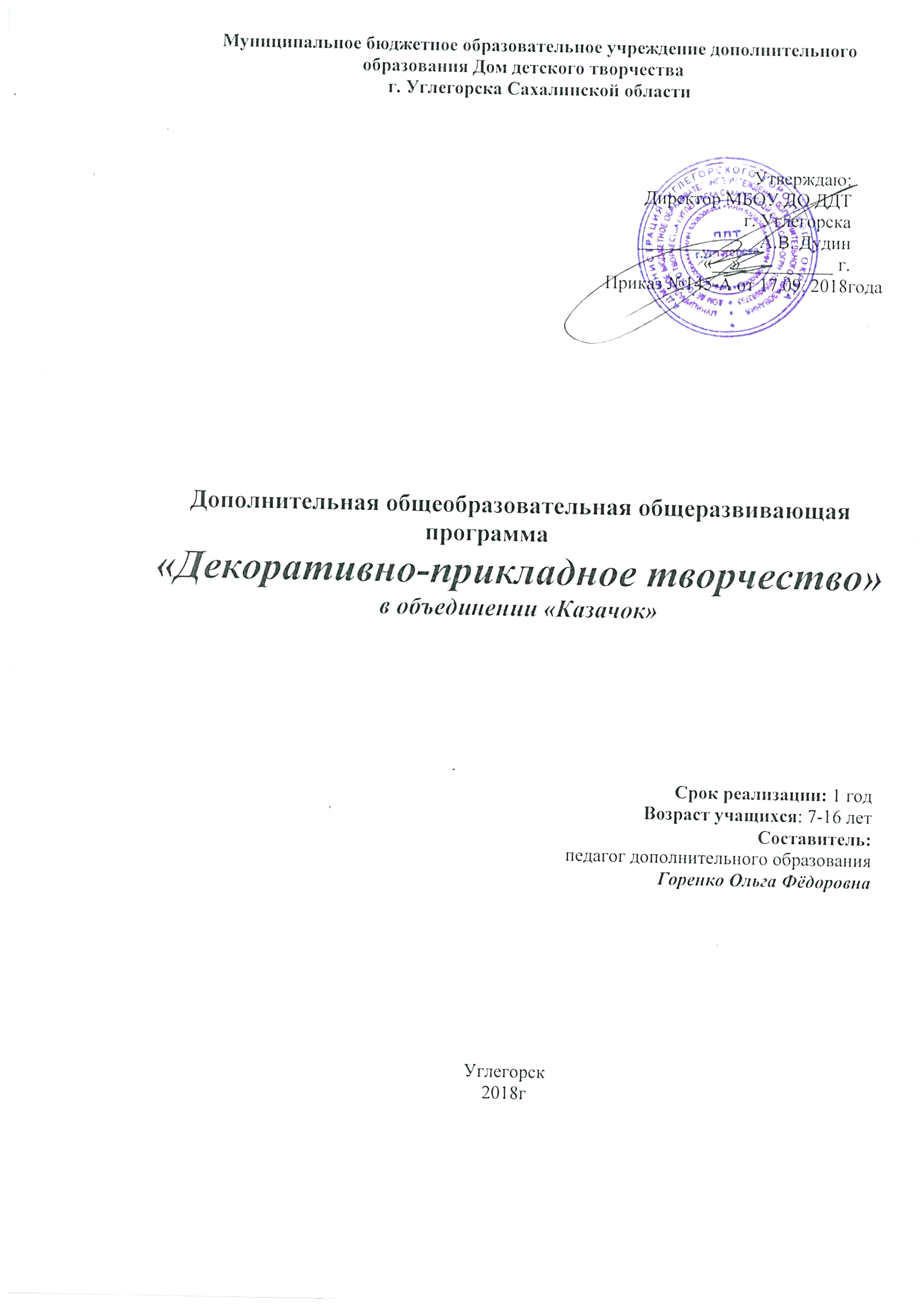 г. Углегорска Сахалинской областиУтверждаю:Директор МБОУ ДО ДДТг. Углегорска_____________А.В. Дудин   «__»__________ г.Приказ №145-А от 17.09. 2018года Дополнительная общеобразовательная общеразвивающая программа «Декоративно-прикладное творчество» в объединении «Казачок»Срок реализации: 1 годВозраст учащихся: 7-16 летСоставитель: педагог дополнительного образованияГоренко Ольга Фёдоровна Углегорск2018гПояснительная записка.Актуальность данной Программы «Декоративно-прикладное творчество» в объединении «Казачок» по изучению культуры и традиций русского казачества (Далее-Программа) заключается в том, что ее содержание направленно с одной стороны, на создание условий для сохранения самобытной казачьей культуры. С другой, Программа обеспечивает ученикам патриотическое воспитание и активную гражданскую позицию.Вопрос о патриотическом воспитании нашей детей и подростков ставится во главу воспитательного процесса, связано это с существованием негативных тенденций в воспитании детей и подростков в данном направлении, отсутствие у многих из них цели в жизни (децелерации), духовно-нравственных ценностей, слабые познания в области культуры, истории. В обществе появились новые взгляды, идеи, мысли, чувства, сказывается иностранное влияние, возросшее за последнее десятилетие. Сознание взрослого человека, а тем более подростка не успевает в своем внутреннем развитии за внешним потоком информации. В личностной системе происходит подмена ценностей, мироощущение утрачивает сопротивляемость по отношению к нравам, традициям Главная же особенность патриотического воспитания заключается в том, что оно формирует не просто гражданина, а гражданина-патриота, горячо любящего свою Родину, свой край, свою культуру, свои традиции. Одним из основных направлений патриотического воспитания детей и подростков является воспитание их на базе культуры и традиций казачества. За последние годы много сделано для возрождения казачества, его вековых традиций и самобытной культуры.Одним из основных направлений изучения культуры и традиций русского казачества является направление декоративно-прикладного творчества, которое дает развитие культуры восприятия произведений изобразительного, декоративно-прикладного искусства, архитектуры, дизайна как в целом, так и в данном направлении. На основе эстетических знаний и художественного опыта у учащихся складывается отношение к собственной художественной деятельности в быту и жизни.В последнее в нашем российском образовании все острее звучит вопрос нравственно-эстетического воспитания и его вывод на новые позиции в обществе. Этот вопрос закреплен Законом РФ «Об образовании», где говорится о защите системы образования, культуры и региональных традиций в условиях многонационального государства. Подчеркивается, что именно «через них происходит в основном передача опыта человечества, способствующего восстановлению связей между поколениями» (1. Федеральный закон от 29.12.2012г   №273 –ФЗ «Об образовании в Российской Федерации».)Кроме Закона РФ «Об образовании» в нормативно-правовую базу Программы вошли: 2.Типовое положение об образовательном учреждении дополнительного образования детей. (утверждено приказом Минобрнауки России от 26 июня 2012 г. N 504 г. Москва "Об утверждении Типового положения об образовательном учреждении дополнительного образования детей").3.Устав МБОУ ДОД ДДТ. (утвержден распоряжением начальника управления образования Углегорского муниципального района от 22.03.2011 №24-р).4.Положение о разработке и утверждении образовательной программы педагога дополнительного образования МБОУ ДОД ДДТ г. Углегорска Сахалинской области (утверждено приказом директора МБОУ ДОД ДДТ г. Углегорска 12 ноября 2016г. № 124-А.).5. Постановления Правительства РФ от 30 декабря 2015 г. N 1493 "О государственной программе «Патриотическое воспитание граждан Российской Федерации на 2016-2020 годы» Программа составлена на основе программно-методических материалов регионального казачьего компонента ГБУ ДПО РО "Ростовский институт повышения квалификации и профессиональной переподготовки работников образования" (составитель С. Н. Рябухин); Мирук М.В.,Еременко Е.Н., Чуп О.В. Программы дополнительного образования детей «История и культура казачества», – Традиция, 2017, «Студия декоративно-прикладного творчества: программы, организация работы, рекомендации» / авт.-сост. Л.В. Горнова и др. – Волгоград: Учитель, 2018.Отличительные особенности данной программы от существующих заключается в охвате целого ряда областей человеческой деятельности: как традиционного казачьего ремесла, так и современного искусства. А также предусматривает распределение учебного материала: по двум уровням: исполнительский и творческий.Исполнительский уровень – это знание приемов изготовления изделий, позволяющее выполнить работу по сформированному заданию. Этот уровень не предполагает самостоятельного принятия решений и требует только соблюдения пунктов.Творческий уровень – это умение самостоятельно, качественно и в полном объеме выполнить работу.Направленность дополнительной образовательной программы – художественная.Цель Программы – Воспитание личности творца, способного осуществлять свои творческие замыслы в процессе познания культуры, традиций донского казачества и современного творчества. Задачи:- Способствовать овладению учащимися техник декоративно-прикладного творчества как традиционного, так и современного.- Реализовать духовные, эстетические и творческие способности учащихся. - Развивать творческое мышление, трудолюбие, аккуратность.- Помогать детям в их желании сделать свои работы общественно-значимыми.- Подготовить ряд работ для выставок, фестивалей, конкурсов и т.д. разного уровня.- Формировать гражданскую позицию, патриотизм.Условия реализации образовательной программы:- Программа предназначена для детей от 6 до 16 лет;- Программа рассчитана на 1 год;- Условия приема детей, система набора: прием детей в объединение осуществляется ежегодно в августе- сентябре, без конкурсного отбора;На реализацию программы отводится: 1час в неделюЗанятия состоят из 1занятия по 45 минФормы организации образовательного процесса – коллективные групповые.Виды занятий по программе определяются содержанием программы, предусматриваются беседы, лекции, но в основном это практические работы, мастерские, деловые и ролевые игры, выставки, творческие отчеты и т.д.Ожидаемые (прогнозируемые) результаты и формы оценки качества знаний:- Овладение техниками декоративно-прикладного творчества как традиционного, так и современного (наблюдение, анализ результатов деятельности, допуск к выставочным, конкурсным, фестивальным работам).-Высокий уровень результатов обучения детей по дополнительной общеобразовательной общеразвивающей программе «Декоративно-прикладное творчество (мониторинг см. Приложение 1)- Повышение уровня личностного развития (мониторинг, см. Приложение2)- Развитие творческих способностей (мониторинг, см. Приложение 4)- высокий уровень сформированности гражданской позиции, патриотизма.Формы подведения итогов реализации дополнительной общеобразовательной общеразвивающей программы:1. Вводный контроль в начале каждого занятия направленный на повторение и закрепление пройденного материла, как в устной форме, так и в форме выполнения практических занятий;2. Текущий контроль в процессе занятия.3. Тематический контроль по завершению изучения каждого раздела.4. Итоговый контроль (годовой) контроль в форме выполнения годовых авторских работ, мониторингов развития личности, освоения Программы и т.д.Способ оценки – устный. При изложении оценки педагогом дополнительного образования отмечаются недостатки выполненной работы, но основной акцент делает на достоинство, чтобы у ребенка сформировалась ощущение успеха с нацеленностью на исправление недостатков.По уровню освоения программного материла результаты достижений условно подразделяются на низкий, средний и высокий уровни.Результатом образовательного процесса является выполнение задач обучения, воспитания, развития детей.Результативность работы по программе подтверждена достижениями обучающихся: грамоты, дипломы, награды за участие в мероприятиях различного уровня.Учебно-тематический планТематическое планированиеПримечание: все занятия идут под девизом «Казачка – рукодельница», учащиеся знакомятся с разнообразием рукоделия казаков Дона, такие занятия дают возможность выхода на самостоятельные практики, что позволяет повысить творческую активность учащихся, сделать занятия максимально интересными, учат активной жизненной позиции. Содержание программы нацелено на накопление жизненного духовного опыта учащихся на основе осмысления традиций народной культуры.Методическое обеспечение программыДля успешной реализации данной программы используются следующие методы и формы занятий:- словесные (рассказ, беседа, объяснения), - практические: изготовление изделий, выполнение творческих работ, игры;-наглядные: просмотр журналов, фотографий, видеофильмов, схем, рисунков;- методы стимулирования и мотивации: выставки, участие в фестивалях, конкурсах, играх;Значимым моментом при работе с детьми в объединении является воспитательная работа. Главным звеном этой работы патриотическое и духовно-нравственное воспитание учащихся, на примерах жизни, культуры и быта донских казаковВ объединении существует традиция чаепития. Очень часто во время чаепития педагог, как бы невзначай заводит разговор основах безопасности жизнедеятельности, внешнем облике, о здоровом образе жизни и т.д.Наряду с традиционными формами организации учебной деятельности предусмотрены и нетрадиционные: деловая игра, самостоятельная работа в библиотеке, в просторах интернет (эти виды деятельности используются при подготовке к следующим занятиям, экономия времени на занятии, так учащиеся приходят теоретически подготовленными), самостоятельная работа в доделывании начатой работы.Основная форма обучения – занятие, которое имеет цель, содержание из отдельных взаимосвязанных этапов. Занятия носят групповой и индивидуальный характер.Для реализации программы необходимы следующие материалы:1. Информационные материалы (учебные плакаты, методические разработки)2. Дидактические материалы.3. Развивающие материалы (журналы, фотоальбомы, видеофильмы)4. Орг. техника (компьютер, фото –видео аппаратура)5. Диагностические материалы (тесты, кроссворды и т.п.)6. Материалы для контроля.7. Техническое и материальное оснащение.- столы стулья -интерактивная доска – 1- компьютер -1-музыкальный центр-1- тетради для зарисовок- Материалы, используемые для рукоделияПрограмма предусматривает привлечение родителей к реализации занятий. в объединении существует практика использования спонсорских и родительских средств для обеспечения ребенка всем необходимым. При этом все выполненные работы кроме коллективных принадлежат детям.Список литературы, рекомендуемой для педагога:Астраханцева, С. В. Методические основы преподавания декоративно - прикладного творчества: учебно - методическое пособие/С. В. Астраханцева, В. Ю. Рукавица, А. В. Шушпанова; Под науч. ред. С. В. Астраханцевой. - Ростов р/Д: Феникс, 2016. - 347 с.: ил. - (Высшее образование).Астапенко Г.Д. Быт, обычаи, обряды и праздники донских казаков 17-20 вв. Ростов н\Д “Издательство БАРО – ПРЕСС”, 2016 2. Астапенко Е.М. Старочеркасск – легенда Дона. Ростов н/Д, ООО “Мини-Тайп”, 2015Астапенко М.П., Астапенко Е.М. История Донского края, Ростов н/Д. ООО “Мини-Тайп”, Веряскина О.Г. Страницы истории Донского края. Ростов н/Д. Донской издательский дом. 2016Григорьев, Е. И. «Современные технологии социально - культурной деятельности» / Е. И. Григорьев., Тамбов, 2014Данилюк А.Я. Концепция духовно-нравственного развития и воспитания личностиЕрошенков, И.Н. Культурно-досуговая деятельность в современных условия / И. Н. Ерошенков - М.: НГИК, 2014.-32с.Завьялова СМ «Культура Донского края» ФГОУ ВПО «ЮФУ» Зерноград,2017.Иванченко В. Н. Занятия в системе дополнительного образования детей. Учебно - методическое пособие для руководителей ОУДОД, методистов, педагогов - организаторов, специалистов по дополнительному образованию детей, руководителей образовательных учреждений, учителей, студентов педагогических учебных заведений, слушателей ИПК. Ростов н/Д: Из-во «Учитель», 2017. -288с.Лазарев А.Г. Архитектура и градостроительство юга России VI-XX вв. Ростовский государственный строительный университет. Ростов-на-Дону.2016.Лазарев АГ, Кириллов, АА, Сокольский Э.А. «Православное зодчество Донского края».  Ростов-на-Дону.2015. РГСУ.Паньшина, И. Г. Декоративно - прикладное искусство. Мн., 1975. - 112с., ил.Программа педагога дополнительного образования: От разработки до реализации / Сост. Н. К. Беспятова. - М.: Айрис - пресс, 2015. - 176с. - (Методика).Рябухин СН. Примерная программа регионального компонента образования по изобразительному искусству. Ростов -на- Дону. Издательство обл. ИПКиПРО,2016.Фотоальбомы Донского края.Список литературы для детейАфонькин С. «Оригами для начинающих. Мини-энциклопедия» Санкт-Петербург. Изд. Кристалл 2012.Базулина, Л. В., Новикова И. В. Бисер / Л. В. Базулина, И. В. Новикова. Худож. В. Н. Куров.Ярославль: «Академия развития», 2016. - 224с., ил. - (Серия: «Бабушкин сундучок»).Букина С., Букин М. «Квилинг. Волшебство бумажных завитков» 2012.Войдинова, Н. М. Мягкая игрушка./Н. М Войдинова - М.: Изд-во Эксмо, 2016. - 160с., ил. Котова, И. Н. Котова, А. С. Русские обряды и традиции. Народная кукла./ И. Н. Котова, А. С. Котова -СПб.: «Паритет», 2016. - 240с.+вкл.Водолацкий, В. П. Казачий Дон: очерки истории и культуры [Текст]: [учеб. пособ.] / В. П. Водолацкий, А. П. Скорик, Р. Г. Тикиджьян. – Ростов н/Д: Терра, 2015. – 448 с.: ил.Джейн Дженкинс. «Поделки и сувениры из бумажных ленточек». М: «Мой мир».Зайцева А. «Бисероплетение для начинающих мастериц».М:  «Эксмо-Пресс» Казачий семейный альбом [Текст] / ред. Н. В. Ходырева. – Краснодар: Советская Кубань, 2014. – 90 с.: ил.Лыкова И.А. Я леплю из пластилина. Мир книги «Карапуз» , 2016.Ляукина Н. В. «Бисероплетение» Изд. Дрофа Плюс 2015г. Носырева, Т. Г. Игрушки и украшения из бисера / Т. Г. Носырева. - М.: Астрель: АСТ, 2014.143, (Домашняя творческая мастерская).Проснякова Т. Н. «Бабочки» (Энциклопедия технологий прикладного творчества) Изд. И.Д. «Федоров».Ронн Дрен «Секреты пластилина» Изд. Махаон. Москва 2017.Тарабарина Т. И. «Оригами для начинающих лучшие модели».2017Чернова, Е. В. Пластилиновые картины /е. В. Чернова - Ростов н/Д.: Феникс, 2013. - 48с. - (Город мастеров).Шилкова Е.А. «Квилинг. Поделки из бумажных лент» Изд. Рипол классик 2013г.Шолохов М Донские казаки. Дрофа-Плюс, 2016Шолохов Нахаленок https://www.miloliza.com/kazachi-skazki  казачьи сказкиhttps://www.livelib.ru/selection/28686-donskie-kazaki  23 книги о донских казаках1Мониторинг результатов обучения детей по дополнительной общеобразовательной общеразвивающей программе «Декоративно-прикладное творчество» в объединении «Казачок.За 2018-2019уч. годПоказатели, использованные в таблицеТеоретические знания, предусмотренные программойВладение специальной терминологиейПрактические умения и навыки, предусмотренные программойВладение специальным оборудованием и оснащениемТворческие навыкиПодбирать и анализировать специальную литературу (для учащихся начальной школы: подбирать учебную литературу)Пользоваться компьютерными источниками информацииОсуществлять учебно-исследовательскую работуСлушать и слышать педагога, принимать во внимание мнение других людейВыступать перед аудиториейУчаствовать в дискуссии, защищать свою точку зренияОрганизовывать свое рабочее (учебное) местоПланировать, организовывать работу, распределять учебное времяАккуратно, ответственно выполнять работуСоблюдения в процессе деятельности правила ТБПриложение 2.Результаты мониторинга развития качеств личности учащихся за    уч. годПриложение3Терминологический словарь•	Авторская кукла - особое направление современного прикладного творчества, чаще всего выполняется в единственном экземпляре.•	Барельеф - вид рельефа, в котором фигуры слегка возвышаются над фоном.•	Бисер (бусины) — маленькие декоративные объекты с отверстием для нанизывания на нитку, леску или проволоку.•	Бисероплетение — вид декоративно-прикладного искусства, рукоделия - создание украшений, художественных изделий из бисера, к которой, в отличие от других техник, где он применяется (ткачество с бисером , вязание с бисером , плетение из проволоки с бисером - так называемых бисерных плетений , бисерной мозаики и вышивки бисером), сер является не только декоративным элементом , но и конструктивно-технологическим .•	Горельеф - вид рельефа, в котором фигуры выступают более чем на половину своего объема.•	Декоративность - общая художественная выразительность. Красота изделия в целом.•	Задача - то, что требует исполнения, разрешения. Это работа или часть ее, выполненная определенным способом в определенный период.•	Инструкция — содержащий правила, указания или руководства, устанавливающих порядок и способ выполнения или осуществления чего-либо.•	Интерьер - художественно оформленное убранство помещения.•	Кукла — предмет в виде человека или животного, сделанный из фарфора, пластика, бумаги, дерева и других материалов. Слово «кукла» используется не только в прямом, но и в переносном смысле.•	Куклы-актёры — самостоятельный вид средств для изображения или обозначения внешности активно или пассивно действующих персонажей в спектаклях, эстрадных миниатюрах, фильмах, телепрограммах и в других аналогичных произведениях искусства.•	Кокошник - от слова «кокош» - курица. Убор замужних женщин, молодух. Носили до рождения первого ребенка.•	Композиция - строение, соотношение и взаимное расположение частей.•	Моза ика (фр. mosai'que, итал. mosaico от лат. (opus) musivum — (произведение) посвящённое музам) — декоративно-прикладное и монументальное искусство разных жанров, произведениякоторого подразумевают формирование изображения посредством компоновки, набора и закрепления на поверхности (как правило — на плоскости) разноцветных камней, смальты, керамических плиток и других материалов.•	Народная игрушка - неотъемлемый элемент каждой этнической культуры, специальный предмет, использующийся в детских играх.•	Обряд - совокупность действий (установленных обычаем или ритуалом), в которых воплощаются традиции.•	Обрядовые куклы - служили изображением духов и божеств, выполняли функции талисманов и оберегов, выступали в роле символа в ритуальных играх и представлениях, а также были средством передачи детям религиозных верований и приобщения их к традиционной культуре народа.•	Пластилинография — новый вид декоративно-прикладного искусства. Представляет собой создания лепных картин с изображением более или менее выпуклых, полуобъемных объектов на горизонтальной поверхности. Основной материал — пластилин.•	Рельеф - один из видов скульптуры, в переводе с французского означает «выпуклое изображение на плоскости».•	Силуэт — ограниченное контуром отображение чего-либо.•	Символ - то, что служит условным знаком какого - либо понятия, явления, идеи.•	Сувенир (фр. souvenir - воспоминание, память) — предмет, предназначенный напоминать о чём-то.•	Сувенирная кукла - относится к куклам-игрушкам, перешедшим в пассивную категорию интерьерных кукол, предназначенных для украшения.•	Технология - совокупность приемов, применяемых в каком - либо деле, мастерстве, искусстве.•	Традиция — набор представлений, обычаев, привычек и навыков практической деятельности, передаваемых из поколения в поколение, выступающих одним из регуляторов общественных отношений.•	Тряпичная кукла - детская кукла - игрушка, выполненная из ткани. Одна из самых распространенных в мире.Приложение 4Методики изучения и развития творческих способностей.Исследование №1.Упрощенная модификация тестов Торренса.Показатели креативности, используемые в методиках:продуктивность - общее число ответов в виде словесных ответов, картинок, идей и т.п.;гибкость - число ответов разных категорий (однотипные ответы принимаются за один ответ);оригинальность - число редко встречающихся в группе испытуемых ответов, например, ответ встречается не более чем у 1 человека в группе из 10 человек.Время  выполнения заданий не ограничивается, что позволяет ребенку глубже войти в творческий процесс, так как никто не подгоняет и не давит на психику требованием скорости работы или ограничением времени выполнения.Употребление предметов.Инструкция: Напишите все возможные виды использования «ботинка», причем могут быть и необычные виды применения. Далее предлагается для ответов другой предмет, например, «газета».Определяются показатели: продуктивность, гибкость и оригинальность. Примерные уровни выполнения задания:Данные по «ботинку» и «газете» усредняются.На каждого ребенка оформляется диагностическая карта развития творческих способностей, с помощью которой можно не только наглядно представить себе как «слабые» стороны, так и «сильные» характеристики. Это позволяет нам не только прогнозировать тенденцию, потенциал развития изучаемого свойства личности, но и более точно определить содержание последующей работы, строить оптимальные методы для дальнейшего успешного усвоения ребенком нового материала. Указываются следующие параметры:Диагностическая карта развития творческих способностейФамилия и имя ребенка____________________________________________Возраст__________________Дата: констатирующего этапа (1)_______________           промежуточного этапа (2)________________           контрольного этапа (3)___________________Исследование №2.Незавершенные фигурыИнструкция: Дорисуйте предложенные фигуры до целой картинки и придумайте и напишите к ним названия. Если хочется, можно рисовать несколько картинок по каждой фигуре. После работы с отдельными фигурами при желании можно создать общую картину, включающую в качестве отдельных ее частей все незавершенные фигуры и, конечно, что-то еще.Рис.1. НЕЗАВЕРШЕННЫЕ ФИГУРЫ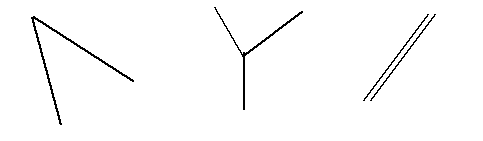 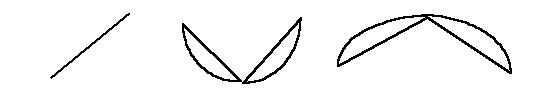 Примерные уровни выполнения заданияОпределяется оригинальность ответов. В случае наличия у испытуемого дополнительных картинок он получает дополнительные 2 балла за каждую такую картинку.Высокий - С 9 лет - более 2 оригинальных фигур, подписей, наличие объединения фигур в целостную картинку (последнее не обязательно). 6-8 лет - более 1 оригинальной фигуры.Средний - С 9 лет - 1-2 отдельных оригинальных фигуры. 6-8 лет - 1 оригинальная фигура.Низкий - С 9 лет - 0 оригинальных фигур. 6-8 лет - 0 оригинальных фигур.Исследование №3.Рассказ по картинке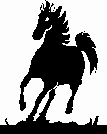 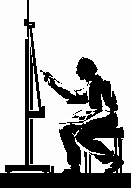 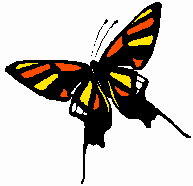 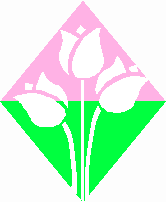 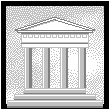 Инструкция: Посмотрите на картинку! Расскажите, пожалуйста, прошлое, настоящее и будущее того предмета или живого существа, которое изображено на картинке. Экспериментатор показывает сначала несколько картинок. Испытуемый может выбрать из них для рассказа любую. После рассказа по первой выбранной картинке он выбирает следующую. Записываются ответы испытуемого. Оцениваются продуктивность (объем) рассказа и его оригинальность.С 9 лет дети уже могут записывать свой рассказ на листе бумаги, а затем прочитывать его вслух. Это облегчает работу экспериментатора.Примерные уровни выполнения заданияВысокий - С 9 лет - есть прошлое, настоящее и будущее в рассказе, более 3 предложений. Есть необычный сюжет, общая идея. 7-8 лет - более 2 предложений, есть прошлое, настоящее и будущее, есть необычный сюжет и идея.Средний - С 9 лет - 2-3 предложения, нет оригинальности сюжета. 7-8 лет - 1-2 предложения, нет интересного сюжета.Низкий - С 9 лет - 1 предложение, нет оригинальности сюжета. 7-8 лет - нет предложений.Данные по обеим картинкам усредняются. Исследование №4Решение необычных проблемИнструкция: Подумайте и напишите, что Вы будете делать в случае, если:все люди на Земле станут легкими, как пушинки? все люди смогут в любой момент и на любом расстоянии читать мысли друг друга? Оцениваются продуктивность и оригинальность ответов.Примерные уровни выполнения заданияВысокий - С 9 лет - развернутый рассказ, не менее 3 предложений. Необычные, но в то же время логичные действия. Может быть дано несколько их вариантов. 7-8 лет - 2 и более предложений, есть оригинальность мыслей.Средний - С 9 лет - не более 2 предложений. Неоригинальные и не очень логичные действия, среднее чувство ситуации. 7-8 лет - не более 1 предложения. нет оригинальности представлений.Низкий - С 9 лет - не более 1 предложения . Не вошел в ситуацию. 7-8 лет - нет предложений.Данные по обеим ситуациям усредняются.Исследование № 5.Задание "Четыре скрепки" (О. И. Мотков)Инструкция: Вам выданы 4 скрепки. Составляйте из них различные фигуры, картинки. Зарисовывайте условно длинными, “огуречными” овалами каждую картинку и подписывайте ее придуманным Вами названием.Определяются продуктивность, гибкость и оригинальность ответов. Обычно общее время работы не превышает 10 минут.Экспериментатор приносит с собой коробку со скрепками и раздает их участникам работы, каждому по 4 скрепки. В любом рисунке должно быть использовано 4 скрепки - не больше и не меньше. Не допускается разгибание скрепок.Примерные уровни выполнения заданияВысокий - С 9 лет - более 15 сюжетов, более 12 сюжетов разных категорий, более 7 из них - оригинальных.7-8 лет - более 10 сюжетов, более 7 - разных категорий, более 4 оригинальных.Средний - С 9 лет - 10-15 рисунков, из них 7-12 - разнокатегорийных и 4-6 - оригинальных.7-8 лет - 5-10 картинок, 3-7 разнокатегорийных, 2-4 оригинальных.Низкий - С 9 лет - менее 10 сюжетов, менее 7 разнокатегорийных, менее 4 оригинальных.7-8 лет - менее 5 картинок, менее 3 разных категорий, менее 2 оригинальных.Для детей 6 лет значения уровней 7-8-леток уменьшаем всякий раз по каждому показателю на 2.Исследование № 6.Составление предложений из словИнструкция (с 9 лет): Составьте осмысленное предложение из слов “трактор”, “Луна”, “весло”. Запишите его. Затем составьте предложение из новых слов “масло”, “фонарь” и “верблюд”. Также запишите его.Далее экспериментатор просит составить маленький рассказ, в котором используются все 6 заданных слов, но с новым содержанием рассказа и предложений, и записать его. Для 7-8-леток - даются первый раз 2 слова (“машина”, “Луна”) и второй раз 2 слова (“масло” и “фонарь”). Затем предлагается составить рассказик с этими четырьмя словами.
Он, конечно же, может включать и другие слова. Заданные слова можно использовать в любой форме: уменьшительной, множественном числе и т.п.
Определяются: осмысленность, логичность и оригинальность предложений и рассказа.Примерные уровни выполнения заданияВысокий - логичность и осмысленность обоих предложений и рассказа, оригинальность не менее 2 ответов (всего 3 ответа - два предложения и один рассказ).Средний - логичность всех трех ответов, но нет их оригинальности.Низкий - нелогичные случайные предложения или их отсутствие, нет оригинальных ответов.Индивидуальные результаты заносятся в следующие таблицы:Диагностическая карта развития творческих способностейФамилия и имя ребенка____________________________________________Возраст__________________Дата: констатирующего этапа (1)_______________           промежуточного этапа (2)________________           контрольного этапа (3)___________________Анализ всех данных по 6 заданиям Уровни, полученные по всем 6 заданиям, обобщаются следующим образом:Высокий в целом - в случае, если 3 или более заданий сделано на высоком уровне; остальные - на среднем.Средний в целом - если сделано на высоком уровне - 0-2 задания, на среднем - 2-6 заданий и на низком - не более 3 заданий.Низкий в целом - если на высоком уровне не сделано ни одного задания, на среднем - не более 2 заданий, на низком - 4 и более заданий.Все данные заносятся в таблицу.После заполнения индивидуальных диагностических карт, анализа данных и подсчета результатов исследований, средние баллы, (в %) вносятся в сводную таблицу развития общих способностей.№Наименование разделов Общее количество учебных часовВ том числеВ том числе№Наименование разделов Общее количество учебных часовтеоретическихпрактическихВведение: правила техники безопасности.11Бумагопластика11110Лепка из различных материалов11110Изготовление кукол1019Итоговые занятия. Выставка-ярмарка.3-3Итого часов:Итого часов:36432№Наименование разделов Общее количество учебных часовВ том числеВ том числеСодержаниезанятий№Наименование разделов Общее количество учебных часовТеорети-ческихПракти-ческихСодержаниезанятийIВведение: правила техники безопасности. История традиционных ремесел казачества110Знакомство с основными направлениями работы по декоративно-прикладному творчеству; материалами и оборудованием; инструктаж по правилам техники безопасности. Ознакомление с традиционными ремеслами казачества, современные техники декоративно-прикладного творчества.IIБумагопластика12111Вводное занятие. 110«Волшебство бумаги». (История создания бумаги, виды бумаги и техники). Инструктаж по технике безопасности при работе с ножницами и клеем и т.д Способы декоративного оформления готовых работТехника «обрывная бумага». «Орнаменты и узоры».101Учащиеся делятся приготовленными дома рисунками с орнаментами и узорами в различных изделиях. Изготовление орнамента техникой «обрывная бумага», понравившегося орнамента или узораТехника торцевание. «Цветы донского края».11Цветы, цветовая гамма, техника торцевания расположение на странице, выполнение работ в технике торцеванияТехника оригами. «Птицы донского края».101Знакомство с фауной Донского края, выполнение работ, техникой оригамиТехника оригами. «животные донского края».101Знакомство с животным миром Донского края, выполнение работ, техникой оригамиТехника квиллинг. «фрукты и овощи».101Последовательность выполнение работы.  Пространственные представления. Композиционные навыки.Техника аппликацииСвободная тема – казачий край.101Последовательность выполнение работы. Благоприятные цветовые сочетания. Выполнение работы с использованием аппликации8-9Освоение приёмов работы с бумагой и картоном202Изготовление макета жилища донских казаков, придворных строений, изгороди,10-11Разные техники. Коллективное панно «Казачье подворье».22В процессе работы учащиеся узнают последовательность изготовления аппликации, знакомятся с казачьим подворьем, помещения, животные, ограждения и т.д . Выполнение работы с использованием разных техник12.Итоговое занятие11Оформление выставки работ по разделу, организация экскурсий для учащихся ДДТIIIЛепка из различных материалов121111Вводное занятие «Путешествие в Лепландию».110Историческая справка о разных материалах для лепки. Виды, их свойства и применение. Материалы и приспособления, применяемые при работе с пластилином, глиной, соленым тестом. Разнообразие техник работ с ними.2.Плоскостное изображение. «Зимний пейзаж».101Знакомство с понятием пейзаж. Закрепление знаний о колорите зимних красок. Прием «вливания одного цвета в другой». Выполнение работы (цветная глина)3-4«Катание с горы» -зимние забавы детей казачьего края202Создание выразительного образа посредством объема и цвета. Анализ свойств используемых в работе материалов и применение их в работах (раскатывание.) Сплющивание, разглаживание поверхностей в создаваемых объектах. Практические умения и навыки детей при создании заданного образа посредством пластилинографии.5. Знакомство с симметрией. Аппликация «Насекомые»101Понятие симметрия на примере бабочки в природе и в рисунке. Работа в технике мазок соленым тестом, плавно «вливая» один цвет в другой на границе их соединения.6.Изготовление объёмных фигур101Знакомство с пластилиновой мультипликацией. Изготовление персонажей из мультфильмов (по выбору учащихся).7Лепная картина. Формирование композиционных навыков «Букет».101Понятие о композицииПрактическая часть. Выполнение лепной картины, когда детали предметов сохраняют объем и выступают над поверхностью основы. Выполнение тонких и удлиненных лепестков с использованием чесноковыжималки (соленое тесто).8.Рельефное изображение орнамента ковра 101Знакомство с орнаментами и их видами в самотканых казачьих корвах. Формирование композиционных навыков. Понятия: масштаб, ритм, симметрия, ассиметрия. Создание композиции из отдельных деталей, используя имеющиеся умения и навыки работы с пластилином – скатывание, расплющивание. Деление целого на части при помощи стеки.9Знакомство со средствами выразительности101Закрепление технического приема работы разными лепными материалами. Создание рельефа, создание работы 10-11Коллективная работа. Панно «День рождения».202Формирование композиционных навыков. Выбор формы. Цветовое решение. Создание эскиза.Создание знакомого образа, с опорой на жизненный опыт учащихся. Реализация выразительного, яркого образа.12Итоговое занятие11Оформление выставки работ по разделу, организация экскурсий для учащихся ДДТIVКазачий быт11110Изготовление кукол1Вводное занятие 11Казачья стать. Нравственные и моральные устои женщины-казачки. Особая роль казачки: работа по дому, а в отсутствии мужа вся остальная работа. Походка, костюм, поведение, возрастные ограничения. Специальная медаль «За усердие» казачке, воспитавшей не менее 3 воинов-казаков. 2Русская игрушка, русская тряпичная кукла101Кукла-игрушка, кукла-оберег. Рассказ о русской народной игрушке. Роль игрушки в воспитании человека. Разнообразие народных игрушек. Изготовление игрушки-оберега. Символика, образ, связь с язычеством3Костюм как «письмо из глубины веков»: Изготовление кисточек для кушака101Изготовление кисточек для кушака или пояса. Кушак как элемент народного костюма. Роль и значение. Разнообразие. Элементы кушака. Изготовление. Творческое задание4Женские нагрудные украшения из бисера.101Легенда, связанная с женскими украшениями казачек. Сказ о жемчугах скорби. Традиция ношения нити жемчуга взрослыми казачками. Женские нагрудные украшения из бисера.5Изготовление цветов для украшений головных уборов   101Цвет – жизнь и традиции.  Разнообразие цветов как символ жизни, радости, праздника. Изготовление цветов для украшений головных уборов 6Казачка – хлебосольница. Значение печи в доме. Домашняя утварь казачки. Лучшие обрядовые угощения.101Онлайн-экскурсия по курению: стряпка (кухня). Значение печи в доме. Загадка про печь. Домашняя утварь казачки.  Лучшие обрядовые угощения (связь кухни и народного календаря как системы жизни). Рецепты национальных блюд: изготовление казачьих лепешек7Процесс ткачества, плетения.101Процесс ткачества, плетения. Сходство и различие. Традиция плетения поясов на Руси. Символическое предназначение пояса в русском костюме. Разнообразие поясов. Основные приемы плетения8Русское кружево.101Региональные различия и сходства. Техника плетения на коклюшках. Бубен, козлы. Прием «перевить, сплести»9Русский народный костюм – источник творчества.101Особенности казачьего мужского и женского костюма. Платье-кубелек. Костюм-парочка. Кираса. Матине. Баска. Головные уборы. Украшения (ожерелье, браслеты, серьги, кольца). Правила ношения колец. Способы ношения платка. Оформление собственного сценического костюма (эскиз)10«Долгая песня-долгая беседа-долгая рубаха».101Отношение к работе как к обряду. Зимние посиделки. Изготовление куклы «Донская казачка»11Итоговое занятие11Оформление выставки работ по разделу, организация экскурсий для учащихся ДДТИтого36432Ф.И.О. учащихся123456789101112131415Ф.И.О. учащихсяКачества личности и процент проявленияКачества личности и процент проявленияКачества личности и процент проявленияКачества личности и процент проявленияФ.И.О. учащихсяАктивность,организаторские способностиКоммуникативные навыки, коллективизмОтветственность,самостоятельность,дисциплинированностьНравственность,гуманностьУровень развития (начиная с 9 лет)Продуктив-ность Гибкость Оригиналь-ность Суммарный результат Высокий 7 6 4 15 и более Средний 5 4 - 5 3 10 - 14 Низкий менее 5 менее 4 менее 3 менее 10 Для детей 7 - 8 летДля детей 7 - 8 летДля детей 7 - 8 летДля детей 7 - 8 летДля детей 7 - 8 летВысокий 5 4 3 11 и более Средний 3 2 2 5 - 6 Низкий менее 3 менее 2 менее 2 менее 5 Параметры творческих способностейПараметры творческих способностейПараметры творческих способностейПараметры творческих способностейПараметры творческих способностейПараметры творческих способностейПараметры творческих способностейПараметры творческих способностейПараметры творческих способностейПараметры творческих способностейПараметры творческих способностейПараметры творческих способностейУровень развития Продуктив-ность Продуктив-ность Продуктив-ность Гибкость Гибкость Гибкость Оригиналь-ность Оригиналь-ность Оригиналь-ность Суммарный результат Суммарный результат Суммарный результат Уровень развития 123123123123высокийсреднийнизкий Уровень развитияНезавершенные фигурыНезавершенные фигурыНезавершенные фигурыРассказ по картинкеРассказ по картинкеРассказ по картинкеРешение необычных проблемРешение необычных проблемРешение необычных проблемЧетыре скрепкиЧетыре скрепкиЧетыре скрепкиСоставление предложений из словСоставление предложений из словСоставление предложений из слов Уровень развития123123123123123высокийсреднийнизкий